Knowledge is a continuous journey First KhutbahAll praises are due to Allah, the most exalted, most high, who swears by the Pen saying: ن وَالْقَلَمِ وَمَا يَسْطُرُونَNun. By the pen and what they inscribe [Qur'an: 68:1]He is the One who teaches the people that which they knew not. I testify that there is nothing worthy of worship except Allah, the uniquely One, who has no partners in His one-ness. He has gifted us people of wisdom who encourage us to knowledge, who care for their students, who support fathers and mothers. And I testify that our Sayyid, our Prophet, Sayyiduna Muhammad, is the slave of Allah and His Messenger, an example for all teachers and educators. O Allah, send Your peace and blessings upon him and upon whomsoever follows him in guidance until the Last Day. To Continue: I advise you slaves of Allah and myself with the Taqwa of Allah, as Allah says: وَاتَّقُوا اللَّهَ وَيُعَلِّمُكُمُ اللَّهُ وَاللَّهُ بِكُلِّ شَيْءٍ عَلِيمٌAnd have Taqwa of Allah. And Allah teaches you. And Allah is Knowing of all things. [Qur'an: 2:282]O Believers: Allah tells us: ‌وَقُلِ ‌اعْمَلُوا ‌فَسَيَرَى اللَّهُ عَمَلَكُمْ وَرَسُولُهُ وَالْمُؤْمِنُونَAnd say, "Do [as you will], for Allah will see your deeds, and [so, will] His Messenger and the believers. [Qur'an: 9:105]There is in this noble verse an encouragement for people to strive to perform good deeds in order to attain their aims and ambitions they hope for, and that is through seeking beneficial knowledge. For this is what helps contribute to the maturation of their intellect, the refinement of skills, and helps prepare them for a prosperous and successful future. For this reason, Allah says:وَقُلْ رَبِّ زِدْنِي عِلْمًاSay, "My Lord, increase me in knowledge." [Qur'an: 20:114]Similarly, the Prophet (peace and blessings of Allah be upon him) said: طَلَبُ الْعِلْمِ فَرِيضَةٌ عَلَى كُلِّ مُسْلِمٍThe seeking of knowledge is an obligation upon every Muslim. [Ibn Majah]For this reason, Scholars have said someone who seeks this world and the next should seek knowledge for that is success.Slaves of Allah: Indeed, the seeking of knowledge is a continuous journey that never really stops. Let us look at the example of the Prophet Musa (peace and blessings of Allah be upon him), the one who the Most Merciful spoke to, who reached a level of knowledge few could acquire, and yet when he heard there was someone who knew more than him, he headed straight towards that person in order to attain knowledge and learn from him. He said: ‌هَلْ ‌أَتَّبِعُكَ عَلَى أَنْ تُعَلِّمَنِ مِمَّا عُلِّمْتَ رُشْدًاMay I follow you so that you teach me from what you have been taught of sound judgement? [Qur'an: 18:66]So, knowledge is the best of what a person can occupy his time with and invest his life in. It is that which a person expends himself for and strives and struggles towards. This is the honor of knowledge, it raises one in esteem within their society and the entirety of humanity. So, let us be avid for seeking knowledge, acting upon what the Prophet (peace and blessings of Allah be upon him) said: احْرِصْ عَلَى مَا يَنْفَعُكَ، وَاسْتَعِنْ بِاللَّهِ ‌وَلَا ‌تَعْجَزْBe keen on what benefits you and seek help from Allah, and do not give up. [Muslim]So, let us follow beneficial knowledge with good deeds, for one of the Sahaba said: Seek knowledge and teach it, so whatsoever you know, teach it. O Allah we pray that you accept all of us for Your obedience and bless us with obedience towards Your Messenger (peace and blessings of Allah be upon him), and obedience towards those whom You have ordered us to show obedience towards, in accordance with Your saying:يَا أَيُّهَا الَّذِينَ آمَنُوا أَطِيعُوا اللَّهَ وَأَطِيعُوا الرَّسُولَ وَأُولِي الْأَمْرِ مِنْكُمْO you who have believed, obey Allah and obey the Messenger and those in authority among you. [Qur'an: 4:59]I say this and I seek forgiveness for myself and for you, so seek His forgiveness, indeed He is the most forgiving, most Merciful.Second KhutbahAll praises are due to Allah the One. And may peace and blessings be upon our Sayyid, Sayyiduna Muhammad (peace and blessings of Allah be upon him) and upon all of his companions. I advise you slaves of Allah and myself with the Taqwa of Allah.O Believers: Indeed, for parents there is a huge role in the encouraging of their children towards knowledge. This helps them attain their aims through seeking knowledge and learning. We find the scholars avid in seeking and attaining unto knowledge and their parents supporting them and bearing all forms of hardship and expenses in assisting them. In this manner we see the example of scholars who through support of their parents went onto become from the most knowledgeable of their time. In similar manner we see the role of teachers in teaching children, so we should honor their efforts and their status is to be recognized. Hence let parents and teachers be avid in preserving and educating children and let them follow them and assist their upbringing and growth in the best possible way. This is what our beautiful religion encourages us to do and which the leaders of our nation call us towards.And with this we ask You O Allah that You send Your prayers and blessings upon all of the Prophets and Messengers, especially on the seal of them, our master, our Prophet, Sayyiduna Muhammad. O Allah send Your peace and blessings upon him, and upon his family, his companions, all of them. O Allah, grant success to the UAE President HH Mohammed bin Zayed Al Nahyan Al Nahyan, to the Vice-President, the Crown Prince and his Brothers, their Highnesses, the Rulers of the Emirates and guide them to all that which is good and what pleases You. O Allah, bestow your mercy on the late Sheikh Zayed, Sheikh Maktoum, Sheikh Khalifa bin Zayed and the other late UAE Sheikhs who have passed on to Your mercy. We ask you to admit them into Paradise by Your grace. O Allah have mercy on those martyred for Your sake, and grant them intercession for their people, and grant their families patience and a great reward. And have mercy, our Lord, upon all of the believers, the living and the dead. Believers, remember Allah and He will remember you, forget Him not, lest you be forgotten. Be grateful for your blessings and you will be increased therein. So, stand up for prayer.دولـة الإمـارات العـربية المتحـدة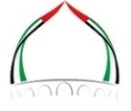 الجمعة: 6 صفر 1444هـالهيئة العامة للشؤون الإسلامية والأوقافالموافق:2/9/2022م 